Documento de Avaliação da BVSNome da BVS: URL: Idioma(s): Status pré-avaliação: Período de Avaliação:  até 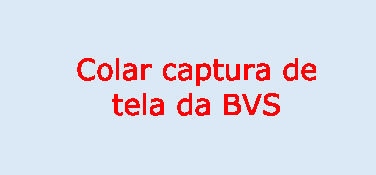 Fig.1 - BVS [Nome da BVS][Cada um dos itens e perguntas a seguir, foram elaborados com base no Modelo da BVS e servem como roteiro para avaliar o grau de evolução de uma instância da BVS e as recomendações e sugestões para aperfeiçoamento da mesma.] Conteúdos Fontes de informaçãoAspectos a serem observados neste item:Quais as fontes disponíveis na BVS? (Identificar quais são próprias e quais são externas);Qual a frequência de atualização das fontes de informação. (As FI’s devem manter-se sempre atualizadas); As fontes de informação possuem descrições em suas páginas secundárias? Estão organizadas, estruturadas e possuem linguagem clara?Todos os links das fontes de informação (e suas páginas secundárias) estão funcionando?Há alguma fonte de informação que não está operando normalmente?BVS coopera com a LILACS ou outra fonte considerando os critérios de seleção?Possui metapesquisa (iAH) ou pesquisa integrada (iAHx)?Recomendações e sugestões:<Inserir recomendações><Inserir sugestões> Áreas temáticasEstá disponível na BVS pesquisa por “Áreas Temáticas” ou “Temas”?As áreas temáticas correspondem às prioridades de saúde identificadas nos planos e estratégias de saúde do país? As pesquisas nos temas estão operacionais e recuperando em todas as fontes de informação? Se não, indicar quais.O resultado das pesquisas por áreas temáticas é representativo ao tema? Recomendações e sugestões*<Inserir recomendações><Inserir sugestões>Serviços de Informação, comunicação e divulgaçãoHá destaques e notícias atualizados na BVS? Estes conteúdos estão direcionados ao público-alvo da BVS? Estes conteúdos também estão indexados nas fontes de informação da BVS?A BVS desenvolve serviços de comunicação direta com o usuário (área de contato, atendimento em tempo real, etc.)?Recomendações e sugestões*<Inserir recomendações><Inserir sugestões> Observações:Avaliar a possibilidade de criar um canal de comunicação entre as instituições participantes da BVS, profissionais de sua área temática e usuários da BVS. Governança da instância BVSA BVS disponibiliza uma área com informações sobre o portal? Nessa área é possível identificar o objetivo do portal, histórico e data de criação? É possível identificar facilmente as instituições que compõe a rede social da BVS (Secretaria Executiva, Comitê Consultivo e Comitê Executivo)? Há documentos sobre a BVS disponíveis (projeto, plano de ação, matriz de responsabilidades, atas de reunião) que permitam identificar a realização de projetos e reuniões periódicas de coordenação da BVS?A BVS disponibiliza as estatísticas de acesso ao portal? É possível identificar um aumento dos acessos ao longo do tempo?  A BVS desenvolve canais de intercâmbio de informação e conhecimento (chats, fóruns de discussão, espaços colaborativos, etc.) O público-alvo destes canais é facilmente identificável? Os conteúdos estão bem direcionados ao público-alvo selecionado?A BVS oferece acesso para outras Bibliotecas Virtuais ou portais relacionados? Recomendações e sugestões*<Inserir recomendações><Inserir sugestões>Identidade Visual e Navegabilidade da BVSA BVS tem sua própria identidade visual com banner e nome representativo? As cores estão equilibradas na página?Os conteúdos estão bem distribuídos na página? É possível acessar estes conteúdos desde diferentes navegadores/plataformas (browsers)?As páginas secundárias mantêm a identidade visual da BVS? Há navegação por “breadcrumbs trails” que permite retornar as páginas principais da BVS? Este recurso é operacional em toda a BVS?O logotipo da BVS nas páginas secundárias possui link para a página principal? Se a BVS for certificada, o selo de certificação está publicado numa área de destaque e com link correto para o certificado?Caso a BVS esteja disponível em mais de um idioma, os conteúdos estão equivalentes em todos os idiomas?Recomendações e sugestões*<Inserir recomendações><Inserir sugestões> Considerações Finais[Texto inicial falando sobre os estágios de desenvolvimento da BVS][Com base na análise realizada no desenvolvimento desta avaliação, os pareceristas tem condições de apontar o que deve ser melhorado e sob quais aspectos. Deste modo, cada parecerista deve apontar as fortalezas, debilidades e avanços da BVS, assim como indicar qual é, em sua opinião, o estágio de desenvolvimento da BVS].Parecerista 1:Justifique:Parecerista 2:Justifique:[Incluir um parecer final de acordo sintetizando os três anteriores e a definição, de acordo com o modelo e fluxo de certificação, do status da BVS após avaliação].A equipe da BIREME segue a disposição para esclarecimentos de dúvidas e apoio técnico no desenvolvimento das recomendações e sugestões propostas neste informe, por meio do endereço modelo.bvs@bireme.org 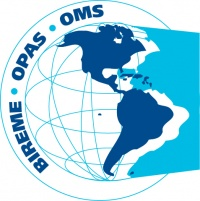 BIREME | OPAS | OMSCentro Latino-Americano e do Caribe 
de Informação em Ciências da SaúdeÁrea de Gestão do Conhecimento e Comunicação (KMC)BIREME | OPAS | OMSCentro Latino-Americano e do Caribe 
de Informação em Ciências da SaúdeÁrea de Gestão do Conhecimento e Comunicação (KMC)Bases de dados Bibliográficas Nacionais ou temáticas Catálogo de sites (LIS)Diretório de eventos/Cursos Espaço ColaborativoOutrasTotal de registros Total de registros do ano correnteTotal de registros com texto completoDocumentos possuem informação de localização quando não disponível em texto completo?As fontes de informação tem atualização periódica?Utilizam DeCS para os descritores?Possui critérios de seleção e descrição publicados?A metapesquisa está operacional?Os resultados das pesquisas são apresentados de forma clara, com metadados suficientes e bem estruturadosVersão dos aplicativos